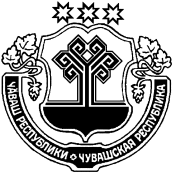 О внесении изменения в постановление админстрации Нижнекумашкинского сельского поселения Шумерлинского района от 06.03.2019 № 20 « Об утверждении Муниципальной  программы Нижнекумашкинского сельского поселения Шумерлинского района "Формирование современной городской среды на территории Нижнекумашкинского сельского поселения"»Администрация  Нижнекумашкинского  сельского поселения Шумерлинского района  п о с т а н о в л я е т:1. Внести  в муниципальную программу Нижнекумашкинского сельского поселения Шумерлинского района «"Формирование современной городской среды на территории Нижнекумашкинского сельского поселения"» (далее – Муниципальная программа), утвержденную  постановлением администрации Нижнекумашкинского сельского поселения Шумерлинского района от 06.03.2019 № 20  следующие изменения: 1.1. Раздел  9 «Объем средств бюджета  Нижнекумашкинского сельского поселения Шумерлинского района на финансирование муниципальной программы и прогнозная оценка привлекаемых  на реализацию ее целей средств федерального бюджета, республиканского бюджета Чувашской Республики, внебюджетных источников» паспорта муниципальной программы изложить в новой редакции:  1.2. Раздел 3 «Обоснование объема финансовых ресурсов, необходимых для реализации муниципальной программы (с расшифровкой по источникам финансирования, по этапам и годам реализации муниципальной программы) муниципальной программы изложить в новой редакции:«Раздел 3. Обоснование объема финансовых ресурсов, необходимых для реализации муниципальной программы (с расшифровкой по источникам финансирования, по этапам и годам реализации муниципальной программы).Общий объем финансирования за весь период реализации Программы составляет 438,2 тыс рублей, в том числе за счет средств федерального бюджета – 0 тыс.  рублей, республиканского бюджета Чувашской Республики – 0 тыс. рублей, бюджета Нижнекумашкинского сельского поселения  – 438,2 тыс   рублей, внебюджетных источников – 0 тыс.  рублей. В ходе реализации Программы отдельные мероприятия, объемы и источники финансирования подлежат ежегодной корректировке на основе реальных возможностей федерального, республиканского и местного бюджетов.Ресурсное обеспечение муниципальной программы приведено в Приложении 2 к муниципальной программе.»1.3. Приложение 2 к муниципальной программе "Формирование современной городской среды на территории Нижнекумашкинского сельского поселения» изложить согласно приложения 1 к настоящему постановлению.1.4. Раздел 6 паспорта подпрограммы "Благоустройство дворовых и общественных территорий" Муниципальной программы " Формирование современной городской среды на территории Нижнекумашкинского сельского поселения» изложить в новой редакции: 1.5. Раздел 4 подпрограммы "Благоустройство дворовых и общественных территорий" Муниципальной программы " Формирование современной городской среды на территории Нижнекумашкинского сельского поселения» изложить в новой редакции:«Раздел 4. Обоснование объема финансовых ресурсов, необходимых для реализации подпрограммы (с расшифровкой по источникам финансирования, по этапам и годам реализации подпрограммы).Общий объем финансирования за весь период реализации подпрограммы составляет 438,2 тыс.  рублей, в том числе за счет средств бюджета Нижнекумашкинского сельского поселения Шумерлинского района – 438,2 тыс. рублей, внебюджетных источников – 0 тыс . рублей.В ходе реализации подпрограммы отдельные мероприятия, объемы и источники финансирования подлежат ежегодной корректировке на основе реальных возможностей местного бюджетов».1.6. Приложение 1 к муниципальной подпрограмме Благоустройство дворовых и общественных территорий" Муниципальной программы "Формирование современной городской среды на территории Нижнекумашкинского сельского поселения»  изложить согласно приложения 2 к настоящему постановлению.2. Настоящее постановление вступает в силу после его официального опубликования в издании «Вестник Нижнекумашкинского сельского поселения Шумерлинского района» и подлежит размещению на официальном сайте Нижнекумашкинского сельского поселения Шумерлинского района в информационно – телекоммуникационной сети Интернет.Глава Нижнекумашкинскогосельского поселения                                                                                           В.В.Губанова         	                                                                        Приложение 1 к постановлению администрации Нижнекумашкинского сельского поселения Шумерлинского района от    20.02.2020  г.   № 12  Приложение 2
к муниципальной программе "Формирование современной городской среды на территории Нижнекумашкинского сельского поселения»Ресурсное обеспечение
муниципальной программы Нижнекумашкинского сельского поселения Шумерлинского района «Формирование современной городской среды на территории Нижнекумашкинского сельского поселения» за счет всех источников финансированияПриложение  2к постановлению администрации Нижнекумашкинского сельского поселения Шумерлинского района от    20.02.2020  г.   № 12  Приложение 1к подпрограмме «Благоустройство дворовых иобщественных территорий» муниципальной программы"Формирование современной городской средына территории Нижнекумашкинского сельского поселения»Ресурсное обеспечение
подпрограммы «Благоустройство дворовых и общественных территорий» муниципальной программы «Формирование современной городской среды на территории Нижнекумашкинского сельского поселения» за счет всех источников финансированияЧĂВАШ  РЕСПУБЛИКИÇĚМĚРЛЕ РАЙОНĚЧУВАШСКАЯ РЕСПУБЛИКА ШУМЕРЛИНСКИЙ  РАЙОН  АНАТ КĂМАША ЯЛ ПОСЕЛЕНИЙĚН      АДМИНИСТРАЦИЙĚ  ЙЫШĂНУ20.02.2020 г.   № 12Анат Кăмаша салиАДМИНИСТРАЦИЯ НИЖНЕКУМАШКИНСКОГО СЕЛЬСКОГО ПОСЕЛЕНИЯ ПОСТАНОВЛЕНИЕ20.02.2020  г.   № 12  село Нижняя КумашкаОбъем средств бюджета  Нижнекумашкинского сельского поселения Шумерлинского района на              финансирование муниципальной программы и прогнозная оценка привлекаемых  на реализацию ее целей средств федерального бюджета, республиканского бюджета Чувашской Республики, внебюджетных источников                                                  общий объем финансирования Муниципальной программы составит 438,2 тыс.рублей, в том числе по годам:2019 год – 271,7 тыс. рубля;2020 год – 9960,01оставит 665245,13к, погртого, сарая бревенчатого,рольевича                                         В.Г. Шуг 61,1 тыс. рублей;2021 год –  61,1 тыс. рублей;2022 год –  44,3 тыс. рублей;2023 год – 0 тыс. рублей;2024 год –  0 тыс. рублей;2025 год – 0 тыс. рублей;2026-2030 годы -0 тыс. рублей;2031-2036 годы – 0 тыс. рублей;средства федерального бюджета – 0  рублей , в том числе:2019 год – 0 тыс. рублей;2020 год –  0 тыс. рублей;2021 год –  0 тыс. рублей;2022 год –  0 тыс. рублей;2023 год – 0 тыс. рублей;2024 год –  0 тыс. рублей;2025 год – 0 тыс. рублей;2026-2030 годы -0 тыс. рублей;2031-2036 годы – 0 тыс. рублей;средства республиканского бюджета – 0  рублей , в том числе:2019 год – 0 тыс. рублей;2020 год –  0 тыс. рублей;2021 год –  0 тыс. рублей;2022 год –  0 тыс. рублей;2023 год – 0 тыс. рублей;2024 год –  0 тыс. рублей;2025 год – 0 тыс. рублей;2026-2030 годы -0 тыс. рублей;2031-2036 годы – 0 тыс. рублей;средства бюджета Нижнекумашкинского сельского поселения Шумерлинского района 438,2 тыс. рублей, в том числе по годам:2019 год – 271,7 тыс. рубля;2020 год – 9960,01оставит 665245,13к, погртого, сарая бревенчатого,рольевича                                         В.Г. Шуг 61,1 тыс. рублей;2021 год –  61,1 тыс. рублей;2022 год –  44,3 тыс. рублей;2023 год – 0 тыс. рублей;2024 год –  0 тыс. рублей;2025 год – 0 тыс. рублей;2026-2030 годы -0 тыс. рублей;2031-2036 годы – 0 тыс. рублей;средства внебюджетных источников – – 0  рублей , в том числе:2019 год – 0 тыс. рублей;2020 год –  0 тыс. рублей;2021 год –  0 тыс. рублей;2022 год –  0 тыс. рублей;2023 год – 0 тыс. рублей;2024 год –  0 тыс. рублей;2025 год – 0 тыс. рублей;2026-2030 годы -0 тыс. рублей;2031-2036 годы – 0 тыс. рублей;Объемы и источники финансирования муниципальной программы уточняются при формировании местного бюджета Нижнекумашкинского сельского поселения Шумерлинского района Чувашской Республики на очередной финансовый год и плановый периодОбъемы финансирования подпрограммы с разбивкой по годам реализации программыобщий объем финансирования Муниципальной программы составит 438,2 тыс.рублей, в том числе по годам:2019 год – 271,7 тыс. рубля;2020 год – 9960,01оставит 665245,13к, погртого, сарая бревенчатого,рольевича                                         В.Г. Шуг 61,1 тыс. рублей;2021 год –  61,1 тыс. рублей;2022 год –  44,3 тыс. рублей;2023 год – 0 тыс. рублей;2024 год –  0 тыс. рублей;2025 год – 0 тыс. рублей;2026-2030 годы -0 тыс. рублей;2031-2036 годы – 0 тыс. рублей;средства федерального бюджета – 0  рублей , в том числе:2019 год – 0 тыс. рублей;2020 год –  0 тыс. рублей;2021 год –  0 тыс. рублей;2022 год –  0 тыс. рублей;2023 год – 0 тыс. рублей;2024 год –  0 тыс. рублей;2025 год – 0 тыс. рублей;2026-2030 годы -0 тыс. рублей;2031-2036 годы – 0 тыс. рублей;средства республиканского бюджета – 0  рублей , в том числе:2019 год – 0 тыс. рублей;2020 год –  0 тыс. рублей;2021 год –  0 тыс. рублей;2022 год –  0 тыс. рублей;2023 год – 0 тыс. рублей;2024 год –  0 тыс. рублей;2025 год – 0 тыс. рублей;2026-2030 годы -0 тыс. рублей;2031-2036 годы – 0 тыс. рублей;средства бюджета Нижнекумашкинского сельского поселения Шумерлинского района –  438,2 тыс. рублей, в том числе по годам:2019 год – 271,7 тыс. рубля;2020 год – 9960,01оставит 665245,13к, погртого, сарая бревенчатого,рольевича                                         В.Г. Шуг 61,1 тыс. рублей;2021 год –  61,1 тыс. рублей;2022 год –  44,3 тыс. рублей;2023 год – 0 тыс. рублей;2024 год –  0 тыс. рублей;2025 год – 0 тыс. рублей;2026-2030 годы -0 тыс. рублей;2031-2036 годы – 0 тыс. рублей;средства внебюджетных источников – – 0  рублей , в том числе:2019 год – 0 тыс. рублей;2020 год –  0 тыс. рублей;2021 год –  0 тыс. рублей;2022 год –  0 тыс. рублей;2023 год – 0 тыс. рублей;2024 год –  0 тыс. рублей;2025 год – 0 тыс. рублей;2026-2030 годы -0 тыс. рублей;2031-2036 годы – 0 тыс. рублей;Объемы и источники финансирования муниципальной программы уточняются при формировании местного бюджета Нижнекумашкинского сельского поселения Шумерлинского района Чувашской Республики на очередной финансовый год и плановый периодНаименование муниципальной программы (основного мероприятия, мероприятия)Код бюджетной классификацииКод бюджетной классификацииКод бюджетной классификацииКод бюджетной классификацииИсточники финансирования        тыс. рублей        тыс. рублей        тыс. рублей        тыс. рублей        тыс. рублей        тыс. рублейНаименование муниципальной программы (основного мероприятия, мероприятия)ГРБСРзПрЦСРВРИсточники финансирования2019202020212022202320242024202520252026-20302026-20302031-20362031-2036Программа «Формирование современной городской среды на территории Нижнекумашкинского сельского поселения»А510000000хВсего271,761,161,144,3000000000Программа «Формирование современной городской среды на территории Нижнекумашкинского сельского поселения»ххххфедеральный бюджет0000000000000Программа «Формирование современной городской среды на территории Нижнекумашкинского сельского поселения»ххххреспубликанский бюджет Чувашской Республики0000000000000Программа «Формирование современной городской среды на территории Нижнекумашкинского сельского поселения»ххххбюджет Нижнекумашкинского сельского  поселения Шумерлинского района271,761,161,144,30,00,00,00,00,00,000,000,000,00Программа «Формирование современной городской среды на территории Нижнекумашкинского сельского поселения»ххххвнебюджетныеисточники0000000000000ххА510000000хВсего271,761,161,144,3000000000Подпрограмма  «Благоустройство дворовых и общественных территорий»ххххфедеральный бюджет0000000000000Подпрограмма  «Благоустройство дворовых и общественных территорий»ххххреспубликанский бюджет Чувашской Республики0000000000000Подпрограмма  «Благоустройство дворовых и общественных территорий»ххххбюджет Нижнекумашкинского сельского  поселения Шумерлинского района271,761,161,144,3000000000Подпрограмма  «Благоустройство дворовых и общественных территорий»ххххвнебюджетные источники0000000000000Основное мероприятие«Содействие благоустройству населенных пунктов  Чувашской Республики»ххА510200000хВсего271,761,161,144,3000000000Основное мероприятие«Содействие благоустройству населенных пунктов  Чувашской Республики»ххххфедеральный бюджет0000000000000Основное мероприятие«Содействие благоустройству населенных пунктов  Чувашской Республики»ххххреспубликанский бюджет Чувашской Республики0000000000000Основное мероприятие«Содействие благоустройству населенных пунктов  Чувашской Республики»ххххбюджет Нижнекумашкинского сельского  поселения Шумерлинского района271,761,161,144,3000000000Основное мероприятие«Содействие благоустройству населенных пунктов  Чувашской Республики»ххххвнебюджетные источники0000000000000Наименование муниципальной программы (основного мероприятия, мероприятия)Код бюджетной классификацииКод бюджетной классификацииКод бюджетной классификацииКод бюджетной классификацииИсточники финансированияИсточники финансированияРасходы по годам, тыс. рублейРасходы по годам, тыс. рублейРасходы по годам, тыс. рублейРасходы по годам, тыс. рублейРасходы по годам, тыс. рублейРасходы по годам, тыс. рублейРасходы по годам, тыс. рублейРасходы по годам, тыс. рублейРасходы по годам, тыс. рублейРасходы по годам, тыс. рублейНаименование муниципальной программы (основного мероприятия, мероприятия)ГРБСРзПрЦСРВРИсточники финансированияИсточники финансирования201920202020202120222023202420252026-20302031-2035ххА510000000хВсегоВсего271,761,161,161,144,300000Подпрограмма  Благоустройство дворовых и общественных территорий "ххххфедеральный бюджетфедеральный бюджет0000000000Подпрограмма  Благоустройство дворовых и общественных территорий "ххххреспубликанский бюджет Чувашской Республикиреспубликанский бюджет Чувашской Республики0000000000Подпрограмма  Благоустройство дворовых и общественных территорий "ххххбюджет Нижнекумашкинского сельского  поселениябюджет Нижнекумашкинского сельского  поселения271,761,161,161,144,300000Подпрограмма  Благоустройство дворовых и общественных территорий "ххххвнебюджетные источникивнебюджетные источники0000000000Цель: создание условий для системного повышения качества и комфорта городской среды на всей территории Нижнекумашкинского сельского поселения Шумерлинского района Чувашской Республики путем реализации в период 2019-2035 годов комплекса мероприятий по благоустройству территорийЦель: создание условий для системного повышения качества и комфорта городской среды на всей территории Нижнекумашкинского сельского поселения Шумерлинского района Чувашской Республики путем реализации в период 2019-2035 годов комплекса мероприятий по благоустройству территорийЦель: создание условий для системного повышения качества и комфорта городской среды на всей территории Нижнекумашкинского сельского поселения Шумерлинского района Чувашской Республики путем реализации в период 2019-2035 годов комплекса мероприятий по благоустройству территорийЦель: создание условий для системного повышения качества и комфорта городской среды на всей территории Нижнекумашкинского сельского поселения Шумерлинского района Чувашской Республики путем реализации в период 2019-2035 годов комплекса мероприятий по благоустройству территорийЦель: создание условий для системного повышения качества и комфорта городской среды на всей территории Нижнекумашкинского сельского поселения Шумерлинского района Чувашской Республики путем реализации в период 2019-2035 годов комплекса мероприятий по благоустройству территорийЦель: создание условий для системного повышения качества и комфорта городской среды на всей территории Нижнекумашкинского сельского поселения Шумерлинского района Чувашской Республики путем реализации в период 2019-2035 годов комплекса мероприятий по благоустройству территорийЦель: создание условий для системного повышения качества и комфорта городской среды на всей территории Нижнекумашкинского сельского поселения Шумерлинского района Чувашской Республики путем реализации в период 2019-2035 годов комплекса мероприятий по благоустройству территорийЦель: создание условий для системного повышения качества и комфорта городской среды на всей территории Нижнекумашкинского сельского поселения Шумерлинского района Чувашской Республики путем реализации в период 2019-2035 годов комплекса мероприятий по благоустройству территорийЦель: создание условий для системного повышения качества и комфорта городской среды на всей территории Нижнекумашкинского сельского поселения Шумерлинского района Чувашской Республики путем реализации в период 2019-2035 годов комплекса мероприятий по благоустройству территорийЦель: создание условий для системного повышения качества и комфорта городской среды на всей территории Нижнекумашкинского сельского поселения Шумерлинского района Чувашской Республики путем реализации в период 2019-2035 годов комплекса мероприятий по благоустройству территорийЦель: создание условий для системного повышения качества и комфорта городской среды на всей территории Нижнекумашкинского сельского поселения Шумерлинского района Чувашской Республики путем реализации в период 2019-2035 годов комплекса мероприятий по благоустройству территорийЦель: создание условий для системного повышения качества и комфорта городской среды на всей территории Нижнекумашкинского сельского поселения Шумерлинского района Чувашской Республики путем реализации в период 2019-2035 годов комплекса мероприятий по благоустройству территорийЦель: создание условий для системного повышения качества и комфорта городской среды на всей территории Нижнекумашкинского сельского поселения Шумерлинского района Чувашской Республики путем реализации в период 2019-2035 годов комплекса мероприятий по благоустройству территорийЦель: создание условий для системного повышения качества и комфорта городской среды на всей территории Нижнекумашкинского сельского поселения Шумерлинского района Чувашской Республики путем реализации в период 2019-2035 годов комплекса мероприятий по благоустройству территорийЦель: создание условий для системного повышения качества и комфорта городской среды на всей территории Нижнекумашкинского сельского поселения Шумерлинского района Чувашской Республики путем реализации в период 2019-2035 годов комплекса мероприятий по благоустройству территорийЦель: создание условий для системного повышения качества и комфорта городской среды на всей территории Нижнекумашкинского сельского поселения Шумерлинского района Чувашской Республики путем реализации в период 2019-2035 годов комплекса мероприятий по благоустройству территорийЦель: создание условий для системного повышения качества и комфорта городской среды на всей территории Нижнекумашкинского сельского поселения Шумерлинского района Чувашской Республики путем реализации в период 2019-2035 годов комплекса мероприятий по благоустройству территорийОсновное мероприятие«Содействие благоустройству населенных пунктов Чувашской Республики»ххА510200000ххВсего271,761,161,161,144,300000Основное мероприятие«Содействие благоустройству населенных пунктов Чувашской Республики»хххххфедеральный бюджет0000000000Основное мероприятие«Содействие благоустройству населенных пунктов Чувашской Республики»хххххреспубликанский бюджет Чувашской Республики0000000000Основное мероприятие«Содействие благоустройству населенных пунктов Чувашской Республики»хххххбюджет Нижнекумашкинского сельского  поселения271,761,161,161,144,300000Основное мероприятие«Содействие благоустройству населенных пунктов Чувашской Республики»хххххвнебюджетные источники0000000000Целевой индикатор и показатель муниципальной программы, подпрограммы, увязанные с основным мероприятием 1.Перевод сети уличного освещения на приборы учета, %Перевод сети уличного освещения на приборы учета, %Перевод сети уличного освещения на приборы учета, %Перевод сети уличного освещения на приборы учета, %Перевод сети уличного освещения на приборы учета, %Перевод сети уличного освещения на приборы учета, %9599100100100100100100100100Целевой индикатор и показатель муниципальной программы, подпрограммы, увязанные с основным мероприятием 1.количество реализованных на территории Нижнекумашкинского сельского поселения Шумерлинского района Чувашской Республики проектов по благоустройству, к-воколичество реализованных на территории Нижнекумашкинского сельского поселения Шумерлинского района Чувашской Республики проектов по благоустройству, к-воколичество реализованных на территории Нижнекумашкинского сельского поселения Шумерлинского района Чувашской Республики проектов по благоустройству, к-воколичество реализованных на территории Нижнекумашкинского сельского поселения Шумерлинского района Чувашской Республики проектов по благоустройству, к-воколичество реализованных на территории Нижнекумашкинского сельского поселения Шумерлинского района Чувашской Республики проектов по благоустройству, к-воколичество реализованных на территории Нижнекумашкинского сельского поселения Шумерлинского района Чувашской Республики проектов по благоустройству, к-во1111111155Целевой индикатор и показатель муниципальной программы, подпрограммы, увязанные с основным мероприятием 1.Охват централизованным сбором и вывозом ТБО населенных пунктов, %Охват централизованным сбором и вывозом ТБО населенных пунктов, %Охват централизованным сбором и вывозом ТБО населенных пунктов, %Охват централизованным сбором и вывозом ТБО населенных пунктов, %Охват централизованным сбором и вывозом ТБО населенных пунктов, %Охват централизованным сбором и вывозом ТБО населенных пунктов, %100100100100100100100100100100Мероприятие 1Уличное освещениехххххВсего53,461,161,161,144,300000Мероприятие 1Уличное освещениехххххфедеральный бюджет0000000000Мероприятие 1Уличное освещениехххххреспубликанский бюджет Чувашской Республики0000000000Мероприятие 1Уличное освещение9930503А510277400200200бюджет Нижнекумашкинского сельского  поселения53,461,161,161,144,300000Мероприятие 1Уличное освещениехххххвнебюджетные источники0000000000Мероприятие 2Реализация мероприятий по благоустройству территориихххххВсего218,3000000000Мероприятие 2Реализация мероприятий по благоустройству территориихххххфедеральный бюджет0000000000Мероприятие 2Реализация мероприятий по благоустройству территориихххххреспубликанский бюджет Чувашской Республики0000000000Мероприятие 2Реализация мероприятий по благоустройству территории9930503А510277420200200бюджет Нижнекумашкинского сельского  поселения218,3000000000Мероприятие 2Реализация мероприятий по благоустройству территориихххххвнебюджетные источники0000000000